Занятие 5        1. Групповая тактика в футболе            Большинство тактических задач, возникающих в ходе футбольного матча, решаются именно групповыми действиями, т.е. посредством комбинаций.           По существу, вся игра состоит из цепи комбинаций и противодействия им. При этом комбинации бывают заранее подготовленными в процессе тренировок и импровизированными, т.е. возникшими в ходе самого матча.             Каждая команда состоит из звеньев, т.е. тактических единиц, которые в определенные моменты игры совместно решают какую-либо тактическуюзадачу. Совершенно очевидно, что только уверенные, согласованные действия всех участников могут принести успех комбинации. Вот почему особое значение приобретает взаимопонимание, или, как иногда говорят, “чувство партнера” при выборе и осуществлении конкретной комбинации.            Только спортсмены с единым пониманием игры могут однопланово решать поставленную задачу и, выбрав комбинацию, успешно ее осуществить.           Принято различать два основных вида комбинаций: при стандартных положениях и в ходе игрового эпизода.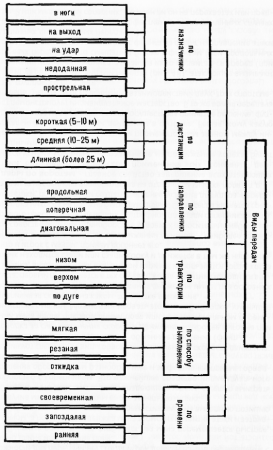                 Комбинации при стандартных положениях (вбрасывание мяча из-за боковой линии, угловой удар, штрафной удар, свободный удар, удар от ворот) позволяют заранее расположить игроков в наиболее выгодных для комбинаций зонах поля. Каждая комбинация имеет свои варианты            Не надо думать, что комбинации при стандартных положениях всегда шаблонны. Команда высокого класса должна уметь из одинакового исходного положения разыгрывать различные комбинации.           В зависимости от поставленной задачи комбинацию начинает либо игрок с отлично поставленным сильным ударом, либо игрок, отличающийся тактическим мышлением.          Желательно, чтобы при выполнении ударов в непосредственной близости от ворот соперника у мяча располагались два - три игрока. Тогда соперники не смогут заранее определить, будет ли выполняться удар по воротам или последует розыгрыш мяча.         Комбинации в игровых эпизодах возникают после того, как команда овладела мячом. Очевидно, что игроки этой команды, не имея возможности занять позиции до овладения мячом, должны выполнять перемещения в ходе самой комбинации.        Вот почему комбинации этого рода всегда имеют опенок импровизации. Умение изменить содержание конкретной комбинации в зависимости от возникшей игровой ситуации (сохраняя при этом основные принципы комбинации данного вида) доступно лишь футболистам с высоким уровнем тактического мастерства. Таким образом, можно сказать, что высший уровень тактической подготовки отдельных игроков и команды в целом заключается в умении творчески выполнять намеченный тренером план, умело сочетать наигранные комбинации с импровизацией.          Групповые действия в игровых эпизодах подразделяются на взаимодействия в парах, тройках и т.д.          Комбинации в парах.         К взаимодействию двух партнеров относятся комбинации “в стенку”, “скрещивание” и “передача в одно касание”.         Комбинация “в стенку”- один из наиболее эффективных способов обыгрывания защитника с помощью партнера. Сущность ее в том, что игрок, владеющий мячом, сблизившись с партнером (или партнер сблизился с ним), неожиданно посылает ему мяч и на максимальной скорости устремляется за спину защитнику. Партнер в одно касание изменяет скорость и направление движения мяча с таким расчетом, чтобы первый игрок мог овладеть мячом, не снижая скорости бега, а защитники не могли ему помешать или перехватить мяч.              Этот вид комбинации требует от партнеров отличного взаимопонимания и технического мастерства. Игрок, выполняющий роль “стенки”, может занимать позицию впереди, по диагонали, сбоку и даже сзади партнера с мячом. Комбинацию “в стенку” можно с успехом применять на любом участке поля, но особенно она эффективна при прорыве обороны соперника непосредственно вблизи ворот.        Комбинация “скрещивание” чаще всего применяется в середине поля или на подступах к штрафной площади. Она заключается в том, что в определенной точке игрок, владеющий мячом, встречается с партнером, оставляет ему мяч и продолжает движение в первоначальном направлении. дальнейшая инициатива принадлежит игроку с мячом.         Комбинация “передача в одно касание” обычно используется с целью выигрыша времени, при этом предусматривается быстрый выход одного из партнеров на новую позицию. При помощи “передач в одно касание” нападающие затрудняют защитникам возможность определения дальнейшего направления развития атаки и, продвигаясь вперед, сокращают расстояние о ворот соперников и в тоже время не позволяют защитникам сблизиться с одним из атакующих для отбора мяча.          Комбинация в тройках.         К взаимодействию трех партнеров относятся такие виды комбинаций, как “взаимозаменяемость”, “пропускание мяча” и “передача водно касание”.              Комбинация “взаимозаменяемость” наиболее эффективна и имеет самые большие перспективы. Основной ее целью является обыгрывание соперников за счет перехода игрока из своей линии в линию своего партнера, после того как тот “увел” оттуда противодействующего ему соперника.        Ниже на рисунке показана комбинация “взаимозаменяемость”. Ее цель - подключить в атаку одного из крайних защитников. Защитник, владеющий мячом (№ З), передает его партнеру (№ 2), который начал передвижение навстречу нападающему (№ 7). В тот момент, когда защитник соперника (№ 5) пытается атаковать своего подопечного, игрок, получивший мяч, отдает его своему партнеру по  команде (№ б), который незамедлительно делает передачу подключившемуся (на высокой скорости) по правому краю фланговому игроку (№ 2). Взаимозаменяемость произошла между нападающим (№ 7) и фланговым игроком (№ 2). С таким же успехом взаимодействуют игроки защитной линии с игроками средней линии.            В результате комбинации было образовано игровое пространство для игрока, который включился в атаку со своей половины поля.             Эти комбинации с успехом можно применять на любых участках поля. Более того, несколько комбинаций этого вида позволяют длительное время продвигаться, обыгрывая соперников за счет численного преимущества на том или ином участке поля.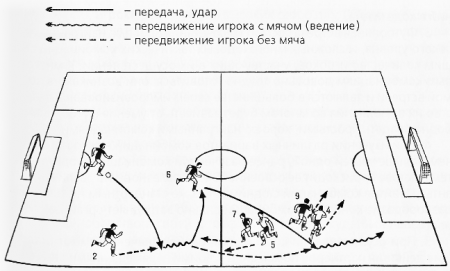              Комбинация “пропускание мяча” успешно применяется при завершении фланговых атак непосредственно в штрафной площади соперников.           Завершая атаку по краю, нападающие часто применяют сильную поперечную (прострельную) передачу вдоль ворот. Активно выходя на прострельную передачу и имитируя попытку выполнить удар по воротам, футболист скрытно пропускает мяч партнеру, который получает возможность для выполнения удара по воротам, так как все внимание защитников, как правило, сосредоточено на игроке, находящемся ближе других к мячу.            Комбинация “передача в одно касание” при трех партнерах выполняется с соблюдением тех же принципов, что и при двух партнерах. Разница лишь в том, что теперь передачи могут выполняться в разнообразных направлениях. Чаще всего осуществляется комбинация в треугольнике и в движении. “Передачи в одно касание” позволяют неожиданно и на высокой скорости менять направление развития атаки, а в случае необходимости выиграть время для перегруппировки сил или смены позиций.          Общие указания по комбинационной игре        1. В процессе тренировок следует усвоить структуру комбинации, ее смысл и основные принципы выполнения. Только в этом случае футболисты смогут осуществлять комбинации применительно к конкретной игровой ситуации.        2. Тактическая комбинация является синтезом индивидуального тактического мышления и группового взаимопонимания. Главным в осуществлении комбинаций является не механическое заучивание той или иной структуры группового действия, а творческое применение своих знаний и умений в ходе матча.       З. Футбольная встреча состоит из сочетания простых, наигранных до высокого уровня, и сложных многоходовых тактических комбинаций с большим количество игроков, участвующих в их осуществлении. К многоходовым комбинациям довольно трудно готовиться: они возникают в ходе самой встречи и являются в большинстве своем импровизированными. Качество их выполнения во многом будет зависеть от умения футболистов свободно владеть простыми, хорошо наигранными комбинациями.      4. При изучении различных вариантов комбинаций нужно помнить, что чем больше частей одной, ранее разученной комбинации входит в новую, тем быстрее происходит ее освоение. Очень полезно знать различные варианты развития комбинаций с одним и тем же стандартным началом. Такое разнообразие концовок комбинаций сильно затрудняет организацию обороны.         5. При осуществлении комбинаций особое значение имеют отвлекающие действия партнеров по команде. Своими перемещениями они создают потенциальную угрозу воротам соперников и отвлекают внимание обороняющихся.         2. Командная тактика                 Командная тактика объединяет усилия всех игроков, придает стройность организованность игре. Без четкой организации атакующих и оборони тельных действий всей команды игра будет хаотичной, нецеленаправленной, а игроки будут просто бегать по полю, стремясь любой ценой овладеть мячом и забить его в ворота.              В ходе встречи каждой команде приходится многократно атаковать, когда она владеет мячом, или защищаться, когда мячом владеет соперник, применяя при этом различные методы и средства борьбы, которые и составляют тактику игры. Главное в тактике – определение оптимальных средств, способов и форм ведения атаки и оборонительных действий.              Выбор тактики в каждом отдельном случае будет зависеть от стоящих перед командой задач, соотношения сил и единоборствующих пар игроков, состояния поля, климатических условий и т.д.            За более чем столетнюю историю футбола было создано немало тактических систем, предусматривающих четкую расстановку и распределение функций игроков. Рассмотрим основные принципы командной тактики нападения.          При любых тактических системах командная тактика осуществляется посредством двух видов действий: быстрого и постепенного нападения.          Быстрое нападение           Наиболее эффективным способом атакующих действий команды является быстрое нападение. Преимущество быстрого нападения состоит в том, что у соперников в этом случае нет достаточного времени на перегруппировку сил в обороне. действия атакующих предельно насыщены элементами внезапности, игроки действуют на высоких скоростях. Они много маневрируют по полю и создают возможность в кратчайшее время, с помощью Небольшого числа передач вывести одного из партнеров на ударную позицию.            Наиболее эффективно быстрое нападение при ответных атаках.           После того как команда овладела мячом в ходе игрового эпизода, можно различать три фазы быстрого нападения:начальная фаза - переход от обороны к атаке: возвращение игроков, участвовавших в обороне, на свои места в линию атаки и быстрая передача мяча игроку находящемуся впереди;развитие атаки - осуществление прорыва обороны соперников до того, как они успеют усилить и организовать действия по нейтрализации атаки;завершение атаки - создание голевой ситуации и удар по воротам.           На рисунке показан вариант быстрого нападения после того, как команда выиграла единоборство в своей штрафной площади, куда был направлен мяч после атаки по правому краю.             Один из центральных защитников - З выиграл борьбу за верховой мяч и послал его игроку средней линии - б. Тот незамедлительно делает передачу на свободного от опеки нападающего - 9 и на высокой скорости передвигается вперед.         Игрок, получивший мяч, имеет два варианта последующих действий: используя отвлекающий маневр партнеров, выйти на ударную позицию или, продвинувшись вперед и “вытянув” на себя одного из защитников, передать мяч освободившемуся партнеру для дальнейших действий.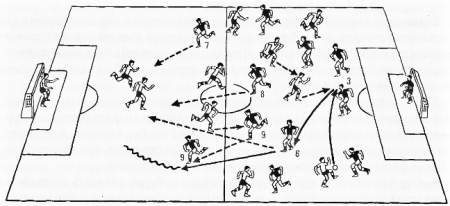             Основные требования к организации быстрого нападения1. Быстро выполнить передачу вперед и отрезать атакующих соперников, чтобы они не успели вернуться в оборону.2. При развитии и завершении атаки использовать на высокой скорости хорошо наигранные комбинации.З. Осуществлять скоростной маневр прорыва по флангу, по центру или по всему фронту. Главное - выбрать кратчайший путь к выходу на ударную позицию.4. Игрокам передней линии атаки хорошо владеть искусством вести единоборства, т.е. уметь в одиночку обыгрывать соперника. Используя кратчайшие пути для выхода на ударную позицию, при первой возможности выполнять удар по воротам или создавать условия для взятия ворот партнером.5. В команде иметь несколько игроков, которым адресуется первая передача из обороны. Партнеры должны хорошо знать излюбленную позицию этих игроков, чтобы с наименьшей затратой времени адресовать им мяч. Именно в максимально быстром переводе мяча на передний край атаки кроется внезапность командного действия. Первую передачу часто получает “диспетчер” команды. Он лучше других способен продолжить стремительную атаку, так как быстрее и точнее остальных партнеров оценивает игровую обстановку.6. Игроки средней линии должны на максимальной скорости перемещаться к штрафной площади соперников, создавая второй эшелон атаки на тот случай, если быстрое нападение не принесет желаемого результата и соперники сумеют организовать оборону.          Постепенное нападение          Наиболее распространенным видом организации атакующих действий команды является постепенное нападение. Оно создает возможность длительного контроля над мячом, так как комбинации осуществляются с помощью коротких и средних передач. При этом часть передач выполняется поперек поля, особенно при подключении к атаке игроков защитной линии.          Длительное время, затрачиваемое на развитие атаки, позволяет обороняющимся перегруппировать свои силы и надежно перекрыть наиболее опасные для взятия ворот зоны.          Организованная оборона, в свою очередь, требует от атакующих выполнения серии комбинаций (в расчете на прорыв защитных построений в одном из звеньев). Совершенно очевидно, что преодолеть массированную оборону малыми силами удается крайне редко, а значит, в атаку необходимо включать значительное число игроков для создания численного преимущества на отдельном участке поля.          Маневрирование по длине и ширине поля позволяет увеличить плацдарм атаки, усложнить ее. Без всего этого команда не может рассчитыватьна успех при осуществлении постепенного нападения.            На рисунке ниже  показана атака, начатая вратарем с подключением игрока средней линии. Вследствие многоходовых комбинаций при постепенном нападении на ударную позицию выводится ряд игроков середины поля и линии защитыПри постепенном нападении выделяют следующие фазы:начальная фаза - переход от обороны к атаке: возвращение игроков нападения, участвовавших в обороне, на свои места в линии атаки и передача мяча одному из открывшихся крайних защитников;развитие атаки - постепенное продвижение к воротам соперников, осуществляемое за счет различных комбинаций с созданием численного преимущества на отдельных участках поля и индивидуальных действий атакующих. Эти действия происходят в условиях хорошо организованной обороны соперников;завершение атаки - создание голевой ситуации с тем, чтобы вывести одного из атакующих на ударную позицию.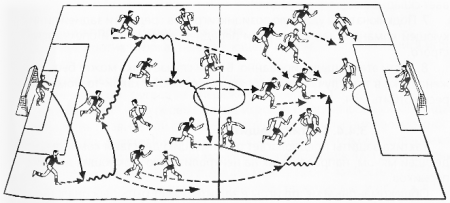 Основные требования к организации постепенного нападения    1. Выполнять точно первую передачу одному из открывшихся партнеров. Целесообразнее всего эту передачу делать к боковой линии, так как там нет большой насыщенности игроков, да и в случае ошибки соперник не получает возможности непосредственно угрожать воротам.     2. Активно маневрировать по фронту и длине поля всем игрокам передней и средней линии. Особенно важно умелое “открывание” ближайших от игрока с мячом партнеров.     З. Предусматривать возможность быстрой продольной или диагональной передачи непосредственно на переднюю линию атаки, т.е. переход к скоростному прорыву.     4. Умело пользоваться чередованием быстрых и медленных скоростей (умение “взрываться”) в развитии атаки. Такие действия всегда до предела усложняют организацию обороны.      5. Изменять направления атаки с одного фланга на другой за счет длинных, поперечных или диагональных передач. Это обеспечивает развитие атаки по всей ширине поля и растягивает оборону соперников.       б. Применять наигранные комбинации с выводом на ударную позицию ряда игроков. Эти командные действия творчески осуществляются группа- ми игроков, которые могут порой импровизировать, как это им подсказывает складывающаяся ситуация.        7. Подключать на ударную позицию игроков средней и задней линий атакующей команды, так как игроки передней линии атаки опекаются более строго.        8. Вести атаку эшелонировано. В этом случае атака может быть продолжена даже в том случае, если соперники сумеют в какой-то момент безадресно отбить мяч.      3 Как правильно играть в защите в современном футболе

           Как правило, игроки оборонительного плана встречают нападающего лицом к нему и спиной к воротам.        Поэтому защитник должен уметь быстро перемещаться по полю спиной вперёд. Необходимо оттачивать и приставной шаг, что, скажем, нападающему пригодится вряд ли. Есть несколько основных технических приёмов, которые квалифицированный игрок обороны должен разучить в совершенстве.        Перехват мяча, посланного сопернику           Здесь основное значение имеет выбор позиции. Определяется направление движения нападающего, которому, вероятно, будет послан мяч. Примерно вычисляется траектория передачи. Остаётся только быстрее соперника оказаться рядом с футбольным снарядом. Ориентироваться нужно быстро и точно, иначе, если защитник промахнётся, нападающий может выйти к воротам один на один. Бывает, что перехват выполняется лицом к воротам. В этом случае нужно избежать автогола и выбивать мяч за лицевую линию, но не к воротам. А пас вратарю будет расценен, как нарушение, если тот возьмёт мяч в руки.        Отбор Важнейшая функция защитника. Лучше всего осуществлять отбор в момент приёма передачи соперником, когда он ещё полностью не контролирует мяч. Но приходится  атаковать и игрока, полностью владеющего мячом, да ещё и на скорости. Тут главное – не допустить нарушения, особенно в штрафной площади. Отбор мяча можно осуществить прямым выбиванием мяча, его остановкой с помощью стопы, с использованием туловища с оттеснением соперника или, выполняя подкат. Подкат может выполняться и сзади, если сопернику удалось обойти защитника или приходится нападающего догонять. Но выполняться этот приём должен особенно чисто, так как за удар по ногам сзади часто даётся красная карточка.

           Тактика игры в защите            Индивидуальная Задача игрока атаки состоит в том, чтобы выйти на свободное пространство и получить голевой пас.           Защитники, соответственно, должны этому воспрепятствовать.           Часто это достигается методом персональной опеки, когда защищающийся футболист действует, что называется, по игроку закрывание обязательно при непосредственной угрозе взятия ворот; как правило, чем ближе нападающий к линии ворот, тем плотнее должна быть его опека; нужно быть всегда готовым в нужный момент отстраниться от соперника и создать искусственный офсайд.                Индивидуальная тактика действенна, если защитники хорошо подготовлены физически и способны успевать за скоростными нападающими. Кроме этого, обороняющийся игрок должен обладать хорошим техническим арсеналом. Подобная тактическая схема имеет один вероятный недочёт, которым соперники часто пользуются. Во время выполнения штрафных и угловых ударов, когда все игроки атаки «разобраны» защитниками, на голевой позиции может появиться и игрок оборонительного плана из стана соперника. Часто он хорошо играет головой, и его подключение становится настолько неожиданным для обороняющихся, что именно этот игрок и становится автором забитого гола во время навеса.           Групповая защитная тактики
  здесь большое значение имеют организованные действия, как всех игроков защиты, так и, и например, двух.             Два защитника могут взаимодействовать: при взаимной страховке; во время исполнения соперником комбинации «стеночка»; при исполнении командой противника скрещивания и пропуска мяча. Несколько игроков обороны в групповом плане совместно выстраивают «стенку» при исполнении соперником штрафных ударов и создании искусственных офсайдов.

           Страховка – необходимый элемент игры в защите, который позволяет исправлять ошибки партнёра или заменять его на позиции в момент перемещения. Как правило, страхующий защитник должен быть готов вступить в борьбу с нападающим, если находящийся рядом партнёр по обороне проиграет с ним единоборство. Поэтому при атаке он должен располагаться рядом и чуть ниже. Противодействие «стеночке» состоит в блокировке игрока, которому может быть отдан первый пас. Готов к такому развитию событий должен быть и тот защитник, через которого собираются этот приём осуществить.

           Скрещивание обычно выполняется не очень близко от ворот, но даёт сопернику сохранять инициативу в атаке. Тут важно не терять из виду опекаемого игрока. Сознательному пропуску мяча противостоять сложно, особенно, когда выполняется ложный замах. Тут у хорошего защитника должно быть особое чутьё. Искусственное положение «вне игры» обычно применяется в следующих случаях: команда соперника массированно атакует; нападающие пытаются открыться на свободное место перед воротами; соперники выводят своих нападающих на удар длинными передачами.                 Когда бельгийская сборная впервые показала миру этот элемент, многие команды, в том числе и сборная СССР, не смогли ничего ему противопоставить. Но сейчас уже есть тактика противодействия искусственному офсайду, поэтому нужно следить за тем, чтобы крайние нападающие соперника в этот момент не совершали скоростные индивидуальные проходы. Да и несогласованность действий защитников нередко приводит к тому, что кто-то из них не успевает переместиться вперёд, и происходит взятие ворот абсолютно по правилам. Тактика командной защиты

             Она подразумевает противодействие атакам соперника уже на начальной стадии и быстрый переход из обороны в атаку. Против быстрого нападения соперника применяются следующие меры: стремление воспрепятствовать уже первой передаче в линии полузащиты, это может быть острый пас по центру или по краю; необходимо вести активный прессинг, заставляя соперников делать лишние поперечные передачи; в зависимости от направления и фланга атаки туда перемещается большая часть игроков обороны. Против постепенного позиционного нападения действовать рекомендуется так: игроки обороны активно участвуют в отборе мяча, пользуясь взаимостраховкой; на опасном участке увеличивается количество обороняющихся, но с оставлением нападающих впереди для контратаки; отбор мяча всем линиям нужно начинать уже при переходе соперника на чужую половину поля.

           Защита может осуществляться персонально и зонным методом, когда каждый из защитников отвечает за свой участок поля. В современном футболе часто это применяется комбинированно. Кто-то защищает зоны, кто-то стережёт конкретного соперника.         Тактика крайних защитников

           Крайние защитники обычно не только участвуют в оборонительных действиях на флангах, но и поддерживают атаку своей команды, совершая проходы по бровке с последующими навесами в штрафную или ударами по воротам. Крайние защитники должны обладать скоростными качествами и умением совершать точные передачи в штрафную соперника. Как правило, они остаются страховщиками в центральной части штрафной площади, когда команда обороняется  при помощи групповой тактики на противоположном фланге.         Тактика центральных защитников                  Их обычно называют столпами обороны.           Центральный защитник должен обладать следующими качествами: хорошо играть головой и обладать высоким ростом; владеть техникой первого дальнего паса; чисто играть в отборе. Как правило, в атакующих действиях своей команды центральные защитники участия не принимают. Но один из них, хорошо играющий головой,  может уходить в чужую штрафную площадь при исполнении стандартов.                Основные правила и обязанности игры в защите у современного защитника в футболе             Игроки оборонительного плана должны владеть следующими навыками футбольной игры: -уметь обороняться всей командой в случае необходимости; -закрывать всех игроков соперника в опасной соне у своих ворот; -неукоснительно соблюдать принципы взаимной страховки; -уметь подсказывать партнёрам по обороне и слушать их подсказки, в особенности, вратаря;-оказываться у своих ворот раньше соперника в случае опасного удара.                 Большинство известных центральных защитников были ещё и великолепными исполнителями штрафных ударов. И многие из них лучшую свою игру показывали в тридцатилетнем возрасте, потому что хороший защитник должен быть обязательно ещё и опытным.
